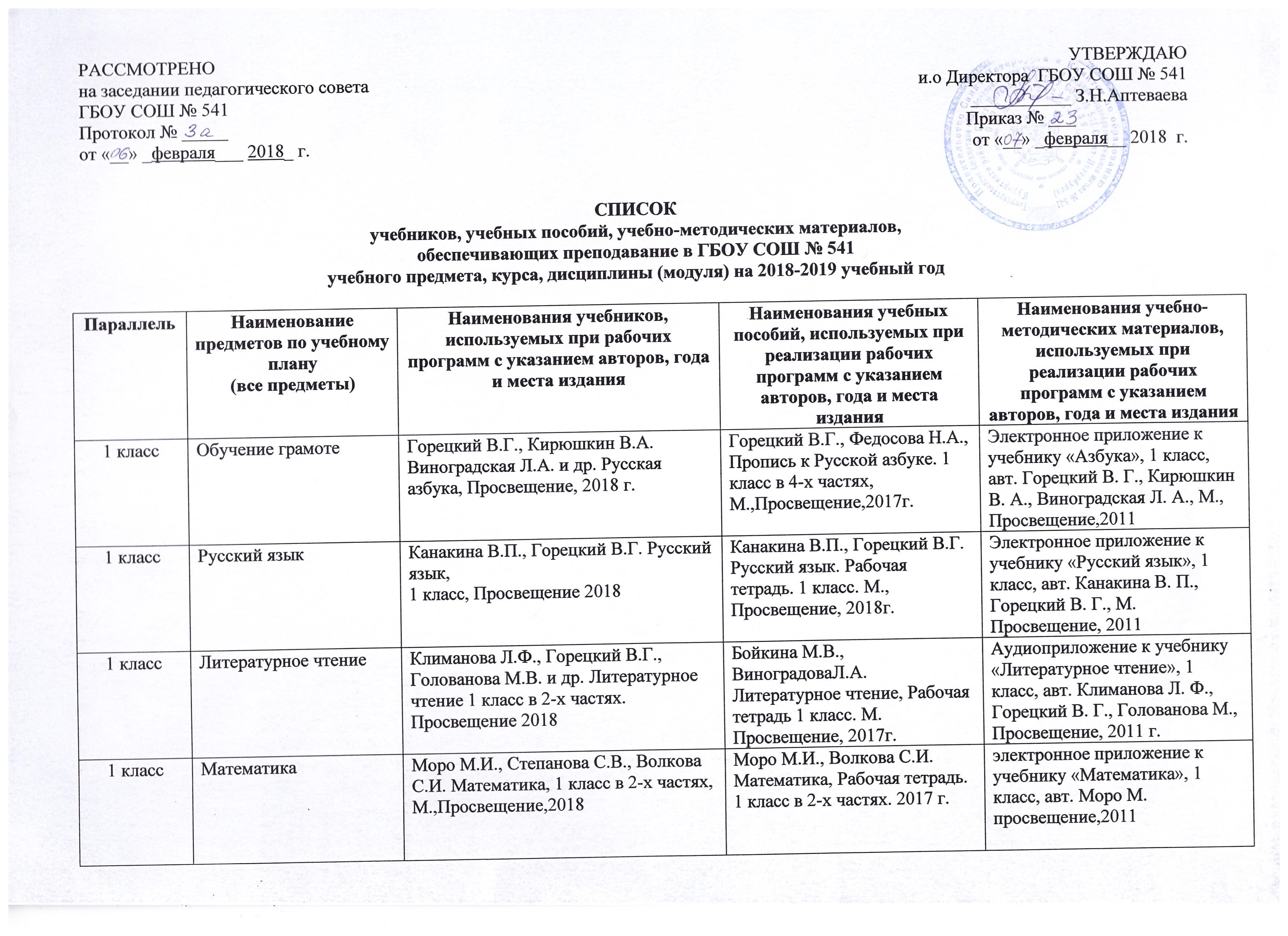 СПИСОКучебников, учебных пособий, учебно-методических материалов, обеспечивающих преподавание в ГБОУ СОШ № 541 учебного предмета, курса, дисциплины (модуля) на 2018-2019 учебный годРАССМОТРЕНОна заседании педагогического советаГБОУ СОШ № 541Протокол № 3аот «06» 02 2018_ г.УТВЕРЖДАЮи.о.Директор ГБОУ СОШ № 541___________З.Н.Аптекаева                                                                       Приказ № 23                                                     от «07» 02 2018 г.ПараллельНаименование предметов по учебному плану(все предметы)Наименования учебников, используемых при рабочих программ с указанием авторов, года и места изданияНаименования учебных пособий, используемых при реализации рабочих программ с указанием авторов, года и места изданияНаименования учебно-методических материалов, используемых при реализации рабочих программ с указанием авторов, года и места издания1 классОбучение грамотеГорецкий В.Г., Кирюшкин В.А. Виноградская Л.А. и др. Русская азбука, Просвещение, 2011, 2016 г.Горецкий В.Г., Федосова Н.А., Пропись к Русской азбуке. 1 класс в 4-х частях, 2018 г.Электронное приложение к учебнику «Азбука», 1 класс, авт. Горецкий В. Г., Кирюшкин В. А., Виноградская Л. А.,20111 классРусский языкКанакина В.П., Горецкий В.Г. Русский язык,1 класс, Просвещение 2011, 2016Канакина В.П., Горецкий В.Г. Русский язык. Рабочая тетрадь. 1 класс.2018 гг.Электронное приложение к учебнику «Русский язык», 1 класс, авт. Канакина В. П., Горецкий В. Г.,20111 классЛитературное чтениеКлиманова Л.Ф., Горецкий В.Г., Голованова М.В. и др. Литературное чтение 1 класс в 2-х частях. Просвещение 2011,2012, 2016Бойкина М.В., ВиноградоваЛ.А.Литературное чтение, Рабочая тетрадь 1 класс2018г.Аудиоприложение к учебнику «Литературное чтение», 1 класс, авт. Климанова Л. Ф., Горецкий В. Г., Голованова М. В..20111 классМатематикаМоро М.И., Степанова С.В., Волкова С.И. Математика, 1 класс в 2-х частях, Просвещение.2011-2012, 2016Моро М.И., Волкова С.И. Математика, Рабочая тетрадь. 1 класс в 2-х частях. 2018 г.электронное приложение к учебнику «Математика», 1 класс, авт. Моро М. И.,20111 классОкружающий мирПлешаков А.А., Окружающий мир, 1 класс в 2-х частях. Просвещение.2011,2016Плешаков А.А., Окружающий мир. Рабочая тетрадь  Плешаков А.А. в 2-х ч.1 класс,2018Электронное приложение к учебнику «Окружающий мир», 1 класс, авт. Плешаков А. А..20111 классИзобразительное искусствоНеменская Л.А./под редакцией Неменского Б.М., Изобразительное искусство: ты изображаешь, украшаешь и строишь. 1 класс, Просвещение,2011. 2015Неменская Л. А. / Под редакцией Неменского Б. М. Изобразительное искусство. Твоя мастерская. Рабочая тетрадь. 1 класс, 20181 классМузыкаКритская Е.Д., Сергеева Г.П., Шмагина Т.С. Музыка. 1 класс.,2011, 2015Критская Е.Д., Сергеева Г.П., Шмагина Т.С. Музыка. Рабочая тетрадь. 1 класс., 20181 классТехнологияРоговцева Н.И., Богданова Н.В., Фрейтаг И.П. Технология: Человек. Природа. Техника. Учебник. 1 класс., 2011,. 2015Роговцева Н.И., Богданова Н.В., Фрейтаг И.П. Технология: Человек. Природа. Техника. Рабочая тетрадь. 1 класс..20181 классФизическая культураФизическая  культура 1-4 классы Учебник  для общеобразовательныхучреждений . В.И. Лях 
М. Просвещение 2011, 20132 классРусский языкВ.П.Канакина,  В.Г.Горецкий«Русский язык» 2 класс Учебник русский язык,  в двух частяхМ. Просвещение, 20121.В.П.Канакина «Русский язык» Рабочая тетрадь 2 класс , 2018Электронное приложение к учебнику «Русский язык», 2 класс, авт. Канакина В. П., Горецкий В., 2012Г.2 классЛитературное чтениеЛ.Ф.Климанова, В.Г.Горецкий, М.В.Голованова, Л.А.Виноградская, М.В.Бойкина «Литературное чтение» 2 класс Учебник в 2-х частяхМ. Просвещение, 2012 М.В.Бойкина, Л.А.Виноградская «Литературное чтение» Рабочая тетрадь 2 класс М. Просвещение, 2016-2017Аудиоприложение к учебнику «Литературное чтение», 2 класс, авт. Климанова Л. Ф., Горецкий В. Г., Голованова М. В.20122 классМатематикаМ.И.Моро, С.И.Волкова, С.В.Степанова«Математика» 2 класс в 2-частях.  М. Просвещение, 2012 М.И.Моро, С.И.Волкова «Математика» Рабочая тетрадь 2 класс Пособие для учащихся ОУ в 2-х частях М. Просвещение, 2016-2017Электронное приложение к учебнику «Математика», 2 класс, авт. Моро М. И.,20122 классОкружающий мирА.А. Плешаков «Окружающий мир» 2 классУчебник  в 2-х частях с М. Просвещение, 20121. А.А.Плешаков «Окружающий мир» Рабочая тетрадь 2 класс  2016-2017Электронное приложение к учебнику «Окружающий мир», 2 класс, авт. Плешаков А. А., 20122 классАнглийский языкSpotlight Английский язык для начальной школы – Н.И. Быкова, Д. Дули, М.Д. Поспелова, В. Эванс. Изд. «Просвещение», 2015Рабочая тетрадь к учебнику SpotlightБыкова, Д. Дули, М.Д. Поспелова, В. Эванс. Изд. «Просвещение»,2016-20172 классМузыкаЕ.Д.Критская, Г.П.Сергеева, Т.С.Шмагина «Музыка» 2 класс Учебник. М. Просвещение,  2012Е.Д.Критская, Г.П.Сергеева, Т.С.Шмагина «Музыка» Рабочая тетрадь 2 класс М. Просвещение, 2016-2017Критская Е. Д., Сергеева Г. П., Шмагина Т. С. Музыка. Фонохрестоматия музыкального материала. 2 класс (CD MP3),20132 классИзобразительное искусствоЕ.И.Коротеева«Изобразительное искусство» Искусство и ты 2 класс Учебник.М. Просвещение, 2012Горяева Н. А., Неменская Л. А., Питерских А. С. и др. / Под редакцией Неменского Б. М. Изобразительное искусство. Твоя мастерская. Рабочая тетрадь. 2 класс 2016-20172 классТехнологияН.И.Роговцева, Н.В.Богданова, И.П.Фрейтаг «Технология» 2 класс Учебник. М. Просвещение, 2012Н.И.Роговцева, Н.В.Богданова, Н.В.Шипилова «Технология» Рабочая тетрадь 2 класс. М.: Просвещение, 2016-172 классФизическая культураФизическая  культура 1-4 классы Учебник  для общеобразовательныхучреждений.  В.И. Лях 
М. Просвещение 2011,20133 классРусский языкВ.П.Канакина,  В.Г.Горецкий«Русский язык» 3 класс Учебник  в двух частяхМ. Просвещение, 20131. В.П.Канакина «Русский язык» Рабочая тетрадь 3 класс, в двух частяхМ. Просвещение, 2016-2017Электронное приложение к учебнику «Русский язык», 3 класс, авт. Канакина В. П., Горецкий В. Г.20133 классЛитературное чтениеЛ.Ф.Климанова, В.Г.Горецкий, М.В.Голованова, Л.А.Виноградская, М.В.Бойкина «Литературное чтение» 3 класс,  в 2-х частяхМ. Просвещение, 2013 М.В.Бойкина, Л.А.Виноградская «Литературное чтение» Рабочая тетрадь 3 класс    М. Просвещение, 2015-2016-17Аудиоприложение к учебнику «Литературное чтение», 3 класс, авт. Климанова Л. Ф., Горецкий В. Г., Голованова М. В..20133 классМатематикаМ.И.Моро, С.И.Волкова, С.В.Степанова«Математика» 3 класс Учебник  в 2-частях.  М. Просвещение, 2013-20171. М.И.Моро, С.И.Волкова «Математика» Рабочая тетрадь 3 класс в 2-х частях М. Просвещение, 2016-2017Электронное приложение к учебнику «Математика» М.И.МороМ. Просвещение, 20133 классОкружающий мирА.А. Плешаков «Окружающий мир» 3 класс. Учебник  в 2-х частях М. Просвещение, 20131. А.А.Плешаков «Окружающий мир» Рабочая тетрадь 3 класс   в 2-х частях М. Просвещение, 2016-2017Электронное приложение к учебнику «Окружающий мир», 3 класс, авт. Плешаков А. А.,20133 классАнглийский языкSpotlight Английский язык для начальной школы – Н.И. Быкова, Д. Дули, М.Д. Поспелова, В. Эванс. издательство «Просвещение», 2015Рабочая тетрадь к учебнику SpotlightН.И. Быкова, Д. Дули, М.Д. Поспелова, В. Эванс. издательство «Просвещение».2016-173 классМузыкаЕ.Д.Критская, Г.П.Сергеева, Т.С.Шмагина «Музыка» 3 класс Учебник. М. Просвещение,  2013Е.Д.Критская, Г.П.Сергеева, Т.С.Шмагина «Музыка» Рабочая тетрадь 3 класс  М. Просвещение, 2016-2017Критская Е. Д., Сергеева Г. П., Шмагина Т. С. Музыка. Фонохрестоматия музыкального материала. 3 класс (CD MP3),20133 классИзобразительное искусствоН.А.Горяева, Л.А.Неменская«Изобразительное искусство» Искусство вокруг нас 3 классМ. Просвещение, 2013Н.А.Горяева, Л.А.Неменская Рабочая тетрадь. Изобразительное искусство. Твоя мастерская 3 классМ. Просвещение, 2016-20173 классТехнологияН.И.Роговцева, Н.В.Богданова, Н.В.Добромыслова «Технология» 3 класс Учебник.М. Просвещение, 2013Н.И.Роговцева, Н.В.Богданова, Н.В.Шипилова «Технология» Рабочая тетрадь 3 класс.М. Просвещение, 20143 классФизическая культураФизическая  культура 1-4 классы Учебник. В.И. Лях 
М. Просвещение 2011,20134 классРусский языкРусский язык. Учебник 4 класс. В 2-х частях
Канакина В.П., Горецкий В.Г.Москва, «Просвещение» ,2014 Русский язык. Рабочая тетрадь. 4 класс. В 2-х частях
Канакина В.П.,2016-2017Электронное приложение к учебнику «Русский язык», 4 класс, авт. Канакина В. П., Горецкий В. Г.,20144 классЛитературное чтениеЛитературное чтение. Учебник. 4 класс. В 2-х частях.
Климанова Л.Ф., Горецкий В.Г., Голованова М.В.Москва, «Просвещение» 2014Литературное чтение. Рабочая тетрадь. 4 класс 
Бойкина М.В., Виноградская Л.А.,2016-2017Аудиоприложение к учебнику «Литературное чтение», 4 класс, авт. Климанова Л. Ф., Горецкий В. Г., Голованова М. В.,20144 классМатематика Математика. Учебник   4 класс. В 2-х частях 
Моро М. И., Бантова М. А., Бельтюкова Г. В.Москва, «Просвещение» ,2014Математика. Рабочая тетрадь. 4 класс. В 2-х частях
Моро М.И., Волкова С.И. Просвещение, 2016-20174 классОкружающий мирОкружающий мир. Учебник В 2-х частях 
Плешаков А.А., Крючкова Е.А.Москва, «Просвещение» 2013,2014Окружающий мир. Рабочая тетрадь. 4 класс. В 2-х частях 
Плешаков А.А., Крючкова Е.А.,2016-2017Электронное приложение к учебнику «Окружающий мир», 4 класс, авт. Плешаков А. А., Крючкова Е. А,20144 классАнглийский языкSpotlight Английский язык для начальной школы – Н.И. Быкова, Д. Дули, М.Д. Поспелова, В. Эванс. издательство «Просвещение», 2016-17Рабочая тетрадь к учебнику SpotlightН.И. Быкова, Д. Дули, М.Д. Поспелова, В. Эванс. издательство «Просвещение» 2016-17 4 классМузыка Музыка. Учебник + электронное приложение. 4 класс 
Критская Е.Д., Сергеева Г.П., Шмагина Т.СМосква, «Просвещение» 2012.2014Музыка. Рабочая тетрадь. 4 класс
Критская Е.Д., Сергеева Г.П., Шмагина Т.С.М.Просвещение, 2015-20164 классИзобразительное чтениеИзобразительное искусство. Каждый народ - художник. Учебник. 4 класс
Неменская Л.А.Москва, «Просвещение» 2013,2014Изобразительное искусство. Твоя мастерская. Рабочая тетрадь. 4 класс
Неменская Л.А.М.,Просвещение, 2016-20174 классТехнология Технология. Учебник. 4 класс 
Лутцева Е.А., Зуева Т.П.Москва, «Просвещение», 2014Технология. Рабочая тетрадь. 4 класс 
Лутцева Е.А., Зуева Т.П.М.Просвещение,2016-20174 классФизическая культураФизическая  культура 1-4 классы Учебник.  В.И. Лях 
М. Просвещение 2011,20134 классОсновы религиозных культур и светской этикиОсновы православной культуры А.В. Кураев Москва, «Просвещение» 2013, 2014Электронное приложение к учебнику А.Кураева Основы православной культуры М., Просвещение, 20134 классОсновы религиозных культур и светской этикиШемшурин. Основы светской этики, М.,Просвещение, 2013Электронное приложение к учебнику А.А.Шемшурина Основы светской этики М., РИТМ , 20135 классРусский язык Т.А.Ладыженская, М.Т.Баранов, Л.А.Тростенцова, Русский язык, М.,«Просвещение», 2015гРабочая тетрадь. Баранов М.Т. Русский язык. М., Просвещение, 2016-20175 классЛитература Учебник в 2-х частях В.Я.Коровина, В.П.Журавлева, В.И.Коровин Москва «Просвещение» 2015 Литература, 5 кл. Рабочая тетрадь  под ред. В.Я.Коровиной 2016-20175 классМатематикаМерзляк А.Г. Математика. 5 класс. Учебник. М: Вентана-Граф, 2016Рабочая тетрадь по математике. 5 класс. В 2 частях. Мерзляк А.Г.М: Вентана-Граф, 2016 5 классБиология«Биология. Введение в биологию», А.А.Плешаков, Н.И.Сонин, М:Просвещение, 2013,2016Рабочая тетрадь по биологии к учебникам Н.И.Сонина, А.А.Плешакова «Биология, Введение в биологию. 5 класс», Н.В.Преображенская,2016-175 классАнглийский язык Spotlight Английский язык Н.И. Быкова, Д. Дули, М.Д. Поспелова, В. Эванс. издательство «Просвещение»,2015Рабочая тетрадь к учебнику SpotlightН.И. Быкова, Д. Дули, М.Д. Поспелова, В. Эванс. издательство «Просвещение».2016-175 классВсеобщая история Древнего мираА.А.Вигасин, Г.И.Годер, И.С. Свенцицкая. Всеобщая история Древнего мира. Москва, «Просвещение» - 2015Годер Г. И. Всеобщая история. История Древнего мира. Рабочая тетрадь. 5 класс. В 2-х ч. 2016-2017Атлас к учебнику А.А.Вигасин, Г.И.Годер, И.С. Свенцицкая. Всеобщая история Древнего мира. Москва, «Просвещение» - 2016-20175 классОбществознаниеЛ.Н.Боголюбов, Л.Ф.Иванова. Обществознание. 5 класс. Москва, «Просвещение» - 2015Иванова Л. Ф., Хотеенкова Я. В. Обществознание. Рабочая тетрадь. 5 класс. 2016-20175 классТехнологияИ.А. Сасова, М.Б.Павлова, М.И.Гуревич, Дж. Питт. Технология 5 класс, издательский дом «Вентана-Граф», Москва, 2015Технология. Технология ведения дома. 5 класс. Тетрадь творческих работ. ФГОС, 2016-20175 классИнформатикаИнформатика : учебник для 5 класса ФГОС / Л.Л. Босова, А.Ю. Босова. – М. : БИНОМ. Лаборатория знаний; 2013,2014,2015Информатика и ИКТ: Рабочая тетрадь для 5 класса к учебнику  Л.Л.Босовой «Информатика 5».2016-20175 классГеографияАлексеев А.И.Учебник. География 5-6 клас «Полярная звезда»М.,Просвещение. 2015,2016Рабочая тетрадь. Мой тренажёр. География. 5-6 классы. Николина В.В.М.Просвещение, 2016-175 классИстория Санкт-ПетербургаУчебник. «История и культура Санкт-Петербурга» по программе Л. К. Ермолаевой СПб.: СМИО Пресс, 2015-2016Рабочая тетрадь.  «История и культура Санкт-Петербурга» по программе Л. К. Ермолаевой СПб.: СМИО Пресс, 2016-20175  классОБЖПоляков В. В., Кузнецов М. И., Марков В. В. Латчук В. Н. Основы безопасности жизнедеятельности. 5 кл.: учебник. — М.: Дрофа, 2015, 2015Рабочая тетрадь к учебнику Латчук В. Н., Миронов С. К., Бурдакова Т. В. Основы безопасности жизнедеятельности. 5 класс: рабочая тетрадь ученика. — М.: Дрофа, 2016-20175 классИскусствоУчебник. Изобразительное искусство. 5 класс. Н.А. Горяева, О.В. Островская. М., Просвещение, 2012,2013,2014Рабочая тетрадь учебнику Изобразительное искусство. 5 класс. Н.А. Горяева, О.В. ОстровскаяМ. Просвещение,2016-20175 классМузыкаУчебник. Музыка.Г.К.Сергеева, Е.Д.Критская. М., Просвещение, 2013Рабочая (творческая) тетрадь к учебнику Г.К.Сергеева, Е.Д.Критская. М., Просвещение, 2016-176 класс Русский язык Т.А.Ладыженская, М.Т.Баранов, Л.А.Тростенцова, русский язык, Москва «Просвещение», 2016гТ.А.Ладыженская, М.Т.Баранов. Русский язык, 6 кл.  Рабочая тетрадь. М.Просвещение, 2016-20176 классЛитература Учебник в 2-х частях В.Я.Коровина, В.П.Журавлева, В.И.Коровин Москва «Просвещение» 20145,2016Литература, 5 кл. Рабочая тетрадь  под ред. В.Я.Коровиной2016-20176 классМатематикаМерзляк А.Г. Математика. 6 класс. Учебник. М: Вентана-Граф, 2016Рабочая тетрадь по математике. 6 класс. В 2 частях. Мерзляк А.Г.М: Вентана-Граф, 2016-17 6 классБиологияН.И.Сонин. Биология. Живой организм. М., Дрофа,  2013,2015 г.Рабочая тетрадь по биологии к учебникам Н.И.Сонина, «Биология. Живой организм, 6 класс», Н.В.Преображенская, М.Просвещение, 2016-2017 6 классВсеобщая история. История средних вековЕ.В.Агибалова, Г.М,Донской. Всеобщая история. История средних веков. Москва, «Просвещение» 2015-2016Крючкова Е. А. Всеобщая история. История Средних веков. Рабочая тетрадь. 6 класс.М.Просвещение, 2015-2016 6 классИстория России. Н.М.Арсентьев История России. 6 класс. В 2-х частях. Москва, Просвещение.  2016Рабочая тетрадь. История России. 6 класс. Данилов А.А., Арсентьев Н.М..М.Просвещение, 2016-17История России. Иллюстрированный атлас. 6 класс. Сост.: Мерзликин А.Ю., Старкова И.Г. М.: Просвещение, 2017 6 классОбществознаниеЛ.Н.Боголюбов, Л.Ф.Иванова. Обществознание. 6 класс. Москва, «Просвещение» 2016Иванова Л. Ф., Хотеенкова Я. В. Обществознание. Рабочая тетрадь. 6 класс.М.Просвещение.2016-20176 классАнглийский языкSpotlight Английский язык Н.И. Быкова, Д. Дули, М.Д. Поспелова, В. Эванс. Издательство «Просвещение», 2016Рабочая тетрадь к учебнику SpotlightН.И. Быкова, Д. Дули, М.Д. Поспелова, В. Эванс. М., «Просвещение» 2016-176 классИнформатикаИнформатика : учебник для 6 класса ФГОС / Л.Л. Босова, А.Ю. Босова. – М. : БИНОМ.; 2013, 2015Информатика и ИКТ: Рабочая тетрадь для 6 класса к учебнику  Л.Л.Босовой «Информатика 6», 2016-20176 классТехнологияИ.А. Сасова, М.Б.Павлова, М.И.Гуревич ТЕХНОЛОГИЯ- Технологии ведения дома 6 класс, издательский дом «Вентана-Граф», Москва, 2016Технология. Технология ведения дома. 6 класс. Тетрадь творческих работ. ФГОС, 2016-20176 классИскусствоУчебник. Изобразительное искусство. 6 класс. Л.А. Неменская. М. Просвещение, 2014-2016Рабочая тетрадь к учебнику Изобразительное искусство. 6 класс. Л.А. Неменская. М. Просвещение ,2016-20176 классИстория Санкт-Петербурга Учебник. «История и культура Санкт-Петербурга» по программе Л. К. Ермолаевой СПб.: СМИО Пресс, 2013      6 классОБЖВ.Н. Латчук Основы безопасности жизнедеятельности. Учебник для 6л. М., «Дрофа» 2013г.6 классФизическая культураУчебник. Виленский М.Я., И.М.Туревский, Т.Ю.Торочкова идр. Физическая культура. М, Просвещение, 2012- 20136 классМузыкаУчебник. Музыка.Г.К.Сергеева, Е.Д.Критская. М., Просвещение, 2013,2016Рабочая (творческая) тетрадь к учебнику Г.К.Сергеева, Е.Д.Критская. М., Просвещение, 2016-177 классРусский язык Т.А.Ладыженская, М.Т.Баранов, Л.А.Тростенцова Русский язык.  .М.:Просвещение, 2016-17Рабочая тетрадь к учебнику Баранов М.Т., Ладыженская Л.А. Русский язык, М., Просвещение. 2016-177 классЛитератураЛитература. Коровина В.Я. 7 класс: Учебник для общеобразовательных учреждений. В 2 ч. –М.: Просвещение, 2016-2017Рабочая тетрадь к учебнику литературы Коровина В.Я. М., Просвещение, 2016-2017Литература.Фонохрестоматия:    Электронное    учебное    пособие    на    CD-ROM/    Сост. В.Я.Корови-на, В.П.Журавлев, В.И.Коровин. – М.: Просвещение, 20147 классАлгебраУчебник. Алгебра. Колягин Ю.М. М., Просвещение, 2016-17Рабочая тетрадь. Алгебра. Колягин Ю.М. М., Просвещение, 2016-177 классГеометрияГеометрия 7-9 Атанасян Л.С. и др. М., Просвещение, 2016-2017г.Рабочая тетрадь. Геометрия 7-9 Атанасян Л.С. и др. М., Просвещение, 2016-2017г.7 классВсеобщая история. История Нового времени 1500-1800А.Я.Юдовская, П.А.Баранов, Л.М.Ванюшкина. Всеобщая история. История Нового времени 1500-1800. Москва, «Просвещение» - 2015-2016Юдовская А. Я., Ванюшкина Л. М., Баранов П. А. Всеобщая история. История Нового времени. Рабочая тетрадь. 7 класс. В 2-х ч. 2016-177 классИстория России. История России. 7 класс. Учебник. В 2-х частях. ФГОС. Данилов А. А., Арсентьев Н. М., Токарева А. Я. Курукин И.В. – М., Просвещение, 2017 г.Лукутин А.В., Данилов А. А., Косулина Л.Г. Рабочая тетрадь. 7 кл. Просвещение, 2017История России. 7 класс. Иллюстрированный атлас. Сост.:  Курукин И.В. М.: Просвещение, 20177 классОбществознаниеЛ.Н.Боголюбов, Л.Ф.Иванова. Обществознание. 7 класс. Москва, «Просвещение» - 2016-2017Рабочая тетрадь. Котова О. А., Лискова Т. Е. Обществознание. М., Просвещение, 2016-17 ..7 классГеографияАлексеев А.И. и др. География. Страны и континенты «Полярная звезда»Учебник для 7 класса, М, Дрофа.2016-17Рабочая тетрадь к уч. географии Алексеев А.И. Мой тренажер. М, Дрофа, 2016-177 классФизикаПерышкин А. В.,  Учебник: Физика. 7 класс М: Дрофа, 2016Рабочая тетрадь к учебнику физика Перышкин А.В. М.Дрофа, 2016-177 классБиологияВ.Б. Захаров, Н.И.Сонин Учебник для 7 кл. Биология. Многообразие живых организмов, М, «Дрофа» 2016-2017г.Рабочая тетрадь к уч. биологии Сонин В.Б. М., Дрофа, 2016-177 классИстория и культура Санкт-Петербурга Л.К.Ермолаева, И.М.Лебедева, И.З.Захваткина, Н.Г.Шейко. Санкт-Петербург. История и культура. В 3частях. Санкт-Петрербург, СМИО Пресс, 2016-17Рабочая тетрадь к уч. история СПб Ермолаева Л.К. СПб, СМИО-Пресс, 2016-177 классОБЖВ.Н. Латчук Основы безопасности жизнедеятельности. Учебник для 7л. М., «Дрофа» 2012г.7 классИЗОПитерских П.А.ИЗО. Дизайн и архитектура.М.Просвещение,20012-2013А.Н.Гуров. ИЗО. Твоя мастерская. Под редакцией Л.А.Неменского, М.:Прсовещение, 20177 классФизическая культураВиленский М.Я., И.М.Туревский, Т.Ю.Торочкова идр. Физическая культура. М, Просвещение, 2012,20137 классАнглийский языкSpotlight Английский язык Н.И. Быкова, Д. Дули, М.Д. Поспелова, В. Эванс. Издательство «Просвещение», 2017Рабочая тетрадь к учебнику SpotlightН.И. Быкова, Д. Дули, М.Д. Поспелова, В. Эванс. М., «Просвещение» 2016-177 классИнформатикаИнформатика : учебник для 7 класса ФГОС / Л.Л. Босова, А.Ю. Босова. – М. : БИНОМ. Лаборатория знаний; 2013Информатика и ИКТ: Рабочая тетрадь для 7 класса к учебнику  Л.Л.Босовой «Информатика 7». ФГОС7 классТехнологияИ.А. Сасова, М.Б. Павлова, А.Ю. Шарутина, М.И. Гуревич. Технология ведения дома 7 класс, издательский дом «Вентана-Граф», Москва, 2014Технология. Обслуживающий труд. Индустриальные технологии. 7 класс. Тетрадь творческих работ. ФГОС, 2016-20177 классМузыкаУчебник. Музыка.Г.К.Сергеева, Е.Д.Критская. М., Просвещение, 2016-17Рабочая (творческая) тетрадь к учебнику Г.К.Сергеева, Е.Д.Критская. М., Просвещение, 2016-178 классРусский языкРусский язык. Учебник для ОУ. 8 класс. Л.А. Троснецова, Т.А. Ладыженская, А.Д. Дейкина, О.М. Александрова. Москва «Просвещение» 20148 классЛитература.Литература. Коровина В.Я., Журавлев В.П., Коровин В.И. Литература: 8 класс: Учебник в 2 ч. – Москва «Просвещение»2012Литература: 8 класс: Фонохрестоматия на CD-ROM / Сост, Коровина В.Я., Журавлев В.П., Коровин В.И. - М.: Просвещение, 20128 классАлгебра Ю.М.Колягин, М.В.Ткачева, Ю.В.Сидоров и др. Алгебра 8 класс. М., Просвещение, 20138 классГеометрияЛ.С.Атанасян и др. Геометрия 7-9 класс. М., Просвещение, 2013-20148 классВсеобщая история. История Нового времени 1800-1900 А.Я.Юдовская, П.А.Баранов, Л.М.Ванюшкина. Всеобщая история. История Нового времени 1800-1900. Москва, «Просвещение» 20128 классИстория России. XIX векА.А.Данилов, Л.Г.Косулина. История России. XIX век. 8 класс. М.: Просвещение, 20138 классОбществознаниеЛ.Н.Боголюбов, Н.И.Городецкая Обществознание. 8 класс. Москва, «Просвещение» ,20128 классГеографияАлексеев А.И. и др. География. Россия.  «Полярная звезда» Учебник для 8 класса, М, Дрофа, 20128 классФизикаПерышкин А. В.,  Учебник: Физика. 8 класс М: Дрофа, 20128 классХимияГабриелян О.С. Химия, 8 кл. -М.: Дрофа, 2013.8 классБиологияВ.Б. Захаров, Н.И.Сонин Учебник для 8 кл. Биология. Человек., М, Дрофа. 20128 классИстория и культураСанкт-ПетербургаЛ.К.Ермолаева, И.М.Лебедева, И.З.Захваткина, Н.Г.Шейко. Санкт-Петербург. История и культура. В 3частях. Санкт-Петрербург, СМИО Пресс, 20138 классОБЖВ.Н. Латчук Основы безопасности жизнедеятельности. Учебник для 8. М., «Дрофа» 20138 классИЗОСергеева Г.П.. Искусство. Учебник.М.,Просвещение,20138 классФизическая культураЛях В.И., Зданевич А.А.. Физическая культура, 8-9 кл. М.,Просвещение, 2012г.8 классАнглийский язык“Enjoy English” английский язык, 8 классИнформатика и ИКТН.В.Макарова «Информатика 7-9. Теория. В 2-х ч. Практика» «Питер Пресс» 20138 классТехнологияИ.А. Сасова, А.В Леонтьев, В.С. Капустин. Технология. 8 класс 2-е издание, переработанное,  издательский дом «Вентана-Граф», Москва, 2016-178 классМузыкаУчебник. Музыка.Г.К.Сергеева, Е.Д.Критская. М., Просвещение, 20138 классЧерчение Учебник. Черчение. Ботвинников А.Д.М. Просвещение, 2012,20139 классРусский языкРусский язык. Учебник для образовательных организаций.9 класс. Л.А. Троснецова, Т.А. Ладыженская, А.Д. Дейкина, О.М. Александрова. Москва «Просвещение» 2012-20149 классЛитератураЛитература. Коровина В.Я., Журавлев В.П., Коровин В.И. Литература: 9 класс: Учебник в 2 ч. – Москва «Просвещение»2012-2014Литература: 9 класс: Фонохрестоматия на CD-ROM / Сост, Коровина В.Я., Журавлев В.П., Коровин В.И. - М.: Просвещение, 2012-20149 классАлгебра Ю.М.Колягин, М.В.Ткачева, Ю.В.Сидоров и др. Алгебра 9 класс. М.. Просвещение, 2014г. 9 классГеометрия Л.С.Атанасян и др. Геометрия 7-9 класс. М., Просвещение,2013-20149 классИстория1) А.А.Данилов Л.Г.КосулинаИстория России. Учебник. 9 кл., М., «Просвещение» 2012 г.2) Л.Н. Алексашкина Новейшая история. Учебник. 9кл., М., «Просвещение» 2012-2013 г9 классОбществознаниеЛ.Н.Боголюбов. обществознание: учебник для 9 классов. М., «Просвещение», 2012 г.9 классГеографияАлексеев А.И. и др. География. Россия «Полярная звезда» Учебник для 9 класса.М., Просвещение, 2011-20139 классФизикаПерышкин А. В.,  Учебник: Физика. 9 класс М: Дрофа, 20129 классХимияГабриелян О.С. Химия, 9 к,-М.: Дрофа, 2013.9 классБиологияС.Г. Мамонтов В.Б. Захаров, Н.И.Сонин Учебник для 9 кл. Биология. Общие закономерности. М., Дрофа 2013 г.9 классИстория и культураСанкт-ПетербургаЛ.К.Ермолаева, И.М.Лебедева, И.З.Захваткина, Н.Г.Шейко. Санкт-Петербург. История и культура. В 3частях. Санкт-Петрербург, СМИО Пресс, 20139 классОБЖВ.Н. Латчук Основы безопасности жизнедеятельности. Учебник для 9 М., «Дрофа» 2012г.9 классИскусствоСергеева Г.П.. Искусство. Учебник.М.,Просвещение,20139 классФизическая культураЛях В.И., Зданевич А.А.. Физическая культура, 8-9 кл. М.,Просвещение, 2012г.9 классАнглийский язык“Enjoy English” английский язык -9 классИнформатика и ИКТН.В.Макарова. Информатика и ИКТ. Учебник. 8-9 классы. Базовый уровень. СПб.: Питер, 201310 классРусский языкРусский язык базовый уровень А.И.Власенков, Л.М.Рыбченкова Москва «Просвещение» 2011-201310 классЛитература В.И.Коровина Русская литература XIX в. – М.: Просвещение, 2013г.10 классАлгебра и начала анализаШ.А.Алимов, Ю.М.Колягин и др. Алгебра и начала математического анализа 10-11, Просвещение, 2013г.10 классГеометрияЛ.С.Атанасян, В.Ф.Бутузов и др. Геометрия 10-11, Просвещение, 2012-2014г.10 классИсторияВолобуев О.В., Клоков В.А., Пономарев М.В., Рогожкин В.А. Россия и мир с древнейших времен до XX  вв. М., «Дрофа», 2012. 10 классПравоНикитин А.. Основы государства и права, М., Просвещение , 201210 классОбществознаниеЛ.Н.Боголюбов. Обществознание: учебник для 10 классов. М., «Просвещение», 2011-1012г.10 классЭкономикаЭкономика базовый курс 10-11 класс Липсиц И.В. М.Вита – Пресс, 201210 классГеографияАлексеев А.И. География 10-11 кл..Учебник «Полярная звезда». М., Просвещение, 201310 классФизикаТихомирова С.А.Учебник: Физика 10 класс М: Мнемозина, 201210 классХимияГабриелян О.С. Химия, 10 класс. Базовый уровень: учеб. - М.: Дрофа, 201210 классБиологияВ.И.Сивоглазов, И.Б.Агафонова. Биология. Общая биология. Учебник базов. М.,Дрофа, 2012-201310 классМировая художественная культураГ.И.Данилова. Мировая художественная культура. Москва, Дрофа.2012,201610 классОБЖЛатчук В.Н. Основы безопасности жизнедеятельности 10кл. Учебник М., «Просвещение» 201310 классФизическая культураЛях В.И., Зданевич А.А.. Физическая культура, 10-11 кл. М.,Просвещение, 2012г.10 классАнглийский язык“Enjoy English” английский язык -10 классИнформатика и ИКТН.В.Макарова. Информатика и ИКТ. Учебник. 10 класс. Базовый уровень. СПб.: Питер, 2012-201410 классТехнологияВ.Д. Симоненко, О.П. Очинин, Н.В. Матяш, Д.В. Виноградов Технология 10-11 классы: базовый уровень, издательский дом «Вентана-Граф», Москва, 201411 классРусский языкРусский язык базовый уровень А.И.Власенков, Л.М.Рыбченкова Москва «Просвещение» 2011-201311 классЛитература Литература. 11 класс. Учеб. для общеобразоват. учреждений. В 2 ч. / под ред. В.П.Журавлёва.- М.: Просвещение, 2012.11 классАлгебра и начала анализаШ.А.Алимов, Ю.М.Колягин и др. Алгебра и начала математического анализа 10-11, Просвещение, 2013г.11 классГеометрияЛ.С.Атанасян, В.Ф.Бутузов и др. Геометрия 10-11, Просвещение, 2012-2014г.11 классИсторияВолобуев О.В., Клоков В.А., Пономарев М.В., Рогожкин В.А. Россия и мир в XX  - начале XXI вв. М., «Дрофа», 2011-2012 г.11 классПравоНикитин А.. Основы государства и права, М., Просвещение , 201211 классОбществознаниеЛ.Н.Боголюбов. Обществознание: учебник для 11 кл. «Просвещение», 2012г.11 классЭкономикаЭкономика базовый курс 10-11 класс Липсиц И.В. М.Вита – Пресс, 201211 классГеографияАлексеев А.И. География 10-11 кл..Учебник «Полярная звезда». М., Просвещение, 201311 классФизикаТихомирова С.А.Учебник: Физика 11 класс, М: Мнемозина, 201211 классХимияО.С.Габриелян  Учебник Химия 11кл. М,. «Дрофа», 201211 классБиологияВ.И.Сивоглазов, И.Б.Агафонова. Биология. Общая биология. Учеб-ник базов. М.,Дрофа, 2012-201311 классМировая художественная культураГ.И.Данилова. Мировая художественная культура. Москва, Дрофа.201111 классОБЖВ.Н.Латчук  Основы безопас-ности жизнедеятельности, 11кл. М., «Дрофа» 2014 г11 классФизическая культураЛях В.И., Зданевич А.А.. Физическая культура, 10-11 кл. М.,Просвещение, 2012г.11 классАнглийский язык“Enjoy English” английский язык –М. З. Биболетова, Н. Н. Трубанева, Изд-во Титул, 201311 классИнформатика и ИКТН.В.Макарова. Информатика и ИКТ. Учебник. 11 класс. Базовый уровень. СПб.: Питер, 2012-201311 классТехнологияВ.Д. Симоненко, О.П. Очинин, Н.В. Матяш, Д.В. Виноградов Технология 10-11 классы: базовый уровень, издательский дом «Вентана-Граф», Москва, 2014